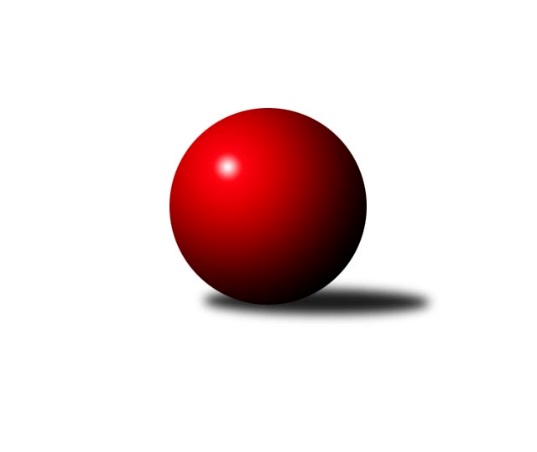 Č.8Ročník 2019/2020	24.11.2019Nejlepšího výkonu v tomto kole: 2381 dosáhlo družstvo: TJ Sokol Nové Hrady CMeziokresní přebor ČB-ČK A 6-ti členné 2019/2020Výsledky 8. kolaSouhrnný přehled výsledků:TJ Spartak Trhové Sviny C	- TJ Sokol Nové Hrady B	2:6	2323:2369	6.0:6.0	19.11.TJ Dynamo České Budějovice B	- TJ Spartak Trhové Sviny B	6:2	2304:2225	9.0:3.0	20.11.TJ Nová Ves C	- Kuželky Borovany B	3:5	2324:2336	5.5:6.5	20.11.TJ Sokol Nové Hrady D	- TJ Sokol Nové Hrady C	2:6	2297:2381	4.0:8.0	21.11.TJ Sokol Soběnov C	- Kuželky Borovany C		dohrávka		3.12.Tabulka družstev:	1.	TJ Sokol Soběnov B	7	7	0	0	42.5 : 13.5 	59.5 : 24.5 	 2431	14	2.	TJ Dynamo České Budějovice B	8	6	0	2	37.5 : 26.5 	50.0 : 46.0 	 2263	12	3.	TJ Sokol Nové Hrady B	8	4	1	3	37.5 : 26.5 	50.5 : 45.5 	 2370	9	4.	TJ Spartak Trhové Sviny B	7	4	0	3	33.0 : 23.0 	43.0 : 41.0 	 2336	8	5.	TJ Sokol Nové Hrady D	7	4	0	3	30.5 : 25.5 	46.0 : 38.0 	 2326	8	6.	Kuželky Borovany B	7	4	0	3	25.0 : 31.0 	41.0 : 43.0 	 2286	8	7.	TJ Sokol Soběnov C	6	3	0	3	25.0 : 23.0 	42.0 : 30.0 	 2388	6	8.	TJ Sokol Nové Hrady C	7	2	0	5	24.5 : 31.5 	40.5 : 43.5 	 2236	4	9.	TJ Spartak Trhové Sviny C	7	2	0	5	23.5 : 32.5 	33.5 : 50.5 	 2210	4	10.	Kuželky Borovany C	7	2	0	5	18.0 : 38.0 	28.5 : 55.5 	 2111	4	11.	TJ Nová Ves C	7	0	1	6	15.0 : 41.0 	33.5 : 50.5 	 2200	1Podrobné výsledky kola:	 TJ Spartak Trhové Sviny C	2323	2:6	2369	TJ Sokol Nové Hrady B	Martin Klíma	 	 187 	 172 		359 	 0:2 	 403 	 	191 	 212		Milena Šebestová	Aleš Cisař	 	 203 	 191 		394 	 1:1 	 397 	 	197 	 200		Ladislav Růžička	Nikola Kroupová	 	 214 	 211 		425 	 2:0 	 390 	 	195 	 195		Karel Kříha	Jan Štajner	 	 178 	 180 		358 	 0:2 	 415 	 	208 	 207		Michal Silmbrod	Gabriela Kroupová	 	 193 	 211 		404 	 2:0 	 375 	 	180 	 195		Štěpán Rehák	Marek Kopta	 	 196 	 187 		383 	 1:1 	 389 	 	194 	 195		Jan Silmbrodrozhodčí: Josef SvobodaNejlepší výkon utkání: 425 - Nikola Kroupová	 TJ Dynamo České Budějovice B	2304	6:2	2225	TJ Spartak Trhové Sviny B	Lukáš Chmel	 	 188 	 195 		383 	 2:0 	 363 	 	181 	 182		Josef Svoboda	Jan Hess	 	 206 	 178 		384 	 1:1 	 377 	 	189 	 188		František Vávra	Tomáš Vašek	 	 191 	 195 		386 	 1:1 	 394 	 	190 	 204		Marek Rojdl	Stanislava Mlezivová	 	 194 	 183 		377 	 2:0 	 362 	 	186 	 176		Jiří Švepeš	Radim Vašek	 	 189 	 190 		379 	 1:1 	 381 	 	184 	 197		Bohuslav Švepeš	Miroslav Kraus	 	 195 	 200 		395 	 2:0 	 348 	 	180 	 168		Luděk Trouprozhodčí: T. VašekNejlepší výkon utkání: 395 - Miroslav Kraus	 TJ Nová Ves C	2324	3:5	2336	Kuželky Borovany B	Jan Jackov	 	 215 	 199 		414 	 1:1 	 426 	 	204 	 222		Milan Míka	Miloš Draxler	 	 205 	 210 		415 	 1:1 	 404 	 	184 	 220		Čestmír Siebenbrunner	Roman Bartoš	 	 192 	 198 		390 	 1:1 	 404 	 	189 	 215		Pavel Zeman	Věra Jeseničová	 	 182 	 171 		353 	 1:1 	 348 	 	165 	 183		Josef Špulka	Pavel Vávra	 	 182 	 191 		373 	 0.5:1.5 	 389 	 	182 	 207		Jiří Janoch	Lukáš Tesař	 	 194 	 185 		379 	 1:1 	 365 	 	165 	 200		František Stodolovskýrozhodčí: Václava TesařováNejlepší výkon utkání: 426 - Milan Míka	 TJ Sokol Nové Hrady D	2297	2:6	2381	TJ Sokol Nové Hrady C	Blanka Cáplová	 	 197 	 192 		389 	 1:1 	 420 	 	194 	 226		Petr Hamerník	Adam Hanousek	 	 182 	 182 		364 	 0:2 	 394 	 	196 	 198		Vojtěch Kříha	Stanislava Betuštiáková	 	 171 	 181 		352 	 0:2 	 419 	 	216 	 203		Romana Kříhová	Lenka Wajdová	 	 209 	 190 		399 	 1:1 	 387 	 	191 	 196		Michal Kanděra	Jan Koriták	 	 204 	 182 		386 	 1:1 	 387 	 	201 	 186		Pavel Kříha	Lukáš Prokeš	 	 230 	 177 		407 	 1:1 	 374 	 	179 	 195		Antonín Gažákrozhodčí: Stanislav SladkýNejlepší výkon utkání: 420 - Petr HamerníkPořadí jednotlivců:	jméno hráče	družstvo	celkem	plné	dorážka	chyby	poměr kuž.	Maximum	1.	Milan Míka 	Kuželky Borovany B	430.11	291.0	139.1	7.1	3/4	(445)	2.	Josef Šedivý  st.	TJ Sokol Soběnov B	425.33	290.3	135.0	5.5	4/4	(469)	3.	Jan Koriták 	TJ Sokol Nové Hrady D	418.90	292.0	126.9	7.5	2/3	(444)	4.	Jaroslava Kulhanová 	TJ Sokol Soběnov C	416.83	288.8	128.1	5.3	3/3	(450)	5.	Michal Silmbrod 	TJ Sokol Nové Hrady B	416.25	292.8	123.5	3.8	4/5	(439)	6.	Vojtěch Kříha 	TJ Sokol Nové Hrady C	415.27	293.8	121.5	8.5	3/3	(460)	7.	Josef Ferenčík 	TJ Sokol Soběnov B	413.08	286.8	126.3	5.7	4/4	(449)	8.	Pavel Zeman 	Kuželky Borovany B	411.75	292.0	119.8	6.8	3/4	(434)	9.	Libor Tomášek 	TJ Sokol Nové Hrady B	409.25	284.1	125.1	8.4	4/5	(437)	10.	Tomáš Balko 	TJ Sokol Nové Hrady D	408.83	274.2	134.7	7.7	2/3	(414)	11.	Miroslav Kraus 	TJ Dynamo České Budějovice B	407.67	284.7	123.0	7.5	3/4	(422)	12.	Jitka Grznáriková 	TJ Sokol Soběnov C	405.75	282.7	123.1	7.4	3/3	(428)	13.	Marek Rojdl 	TJ Spartak Trhové Sviny B	404.07	274.4	129.7	5.4	5/5	(419)	14.	František Vávra 	TJ Spartak Trhové Sviny B	402.93	280.7	122.2	9.4	5/5	(422)	15.	Jan Jackov 	TJ Nová Ves C	402.88	280.5	122.4	8.1	4/4	(423)	16.	Ludmila Čurdová 	TJ Sokol Soběnov C	402.50	284.0	118.5	9.3	3/3	(415)	17.	Štěpán Rehák 	TJ Sokol Nové Hrady B	402.00	278.1	123.9	7.3	5/5	(426)	18.	Pavel Čurda 	TJ Sokol Soběnov B	401.46	284.1	117.3	8.5	4/4	(418)	19.	Jiří Tröstl 	Kuželky Borovany B	401.22	280.0	121.2	9.0	3/4	(408)	20.	Josef Šedivý  ml.	TJ Sokol Soběnov B	400.96	279.9	121.1	5.7	4/4	(423)	21.	Josef Svoboda 	TJ Spartak Trhové Sviny B	399.67	279.3	120.4	9.9	5/5	(414)	22.	Natálie Betuštiáková 	TJ Sokol Nové Hrady D	396.67	282.3	114.3	11.7	3/3	(401)	23.	Romana Kříhová 	TJ Sokol Nové Hrady C	396.60	268.2	128.4	5.9	3/3	(438)	24.	Markéta Šedivá 	TJ Sokol Soběnov B	396.50	285.4	111.1	8.9	4/4	(426)	25.	Pavel Kříha 	TJ Sokol Nové Hrady C	396.00	271.4	124.6	7.0	2/3	(435)	26.	Alice Loulová 	TJ Sokol Soběnov C	394.25	287.2	107.1	10.3	3/3	(422)	27.	Olga Čutková 	TJ Sokol Soběnov C	393.83	275.8	118.0	7.8	3/3	(405)	28.	Milena Šebestová 	TJ Sokol Nové Hrady B	391.65	275.9	115.8	8.4	5/5	(417)	29.	Stanislava Mlezivová 	TJ Dynamo České Budějovice B	390.56	282.0	108.6	10.4	4/4	(417)	30.	Stanislava Betuštiáková 	TJ Sokol Nové Hrady D	390.44	270.8	119.7	10.3	3/3	(437)	31.	Lukáš Chmel 	TJ Dynamo České Budějovice B	388.67	269.3	119.3	7.3	3/4	(397)	32.	Tomáš Vašek 	TJ Dynamo České Budějovice B	387.50	275.8	111.7	9.0	4/4	(403)	33.	Jan Silmbrod 	TJ Sokol Nové Hrady B	387.31	278.3	109.1	11.5	4/5	(434)	34.	Ondřej Sysel 	TJ Sokol Soběnov B	386.83	277.0	109.8	11.8	3/4	(402)	35.	Čestmír Siebenbrunner 	Kuželky Borovany B	384.50	279.9	104.6	9.4	4/4	(408)	36.	Jan Hess 	TJ Dynamo České Budějovice B	383.33	278.3	105.0	12.8	3/4	(389)	37.	Blanka Cáplová 	TJ Sokol Nové Hrady D	380.00	266.7	113.3	10.6	3/3	(415)	38.	Jiří Švepeš 	TJ Spartak Trhové Sviny B	379.67	269.0	110.7	10.6	5/5	(414)	39.	Milena Kümmelová 	TJ Dynamo České Budějovice B	379.33	269.3	110.0	11.3	3/4	(419)	40.	Josef Fojta 	TJ Nová Ves C	376.75	264.7	112.1	12.6	4/4	(413)	41.	Radim Vašek 	TJ Dynamo České Budějovice B	376.50	267.4	109.1	10.8	4/4	(394)	42.	Gabriela Kroupová 	TJ Spartak Trhové Sviny C	376.19	268.3	107.9	8.6	4/4	(440)	43.	Jiřina Krtková 	TJ Sokol Soběnov C	375.25	273.3	101.9	15.2	3/3	(408)	44.	Petr Hamerník 	TJ Sokol Nové Hrady C	374.00	278.5	95.5	14.5	2/3	(420)	45.	Marek Kopta 	TJ Spartak Trhové Sviny C	372.56	259.8	112.8	10.4	3/4	(407)	46.	Bohuslav Švepeš 	TJ Spartak Trhové Sviny B	372.50	265.0	107.5	10.8	4/5	(395)	47.	Michal Kanděra 	TJ Sokol Nové Hrady C	372.33	270.7	101.7	11.6	3/3	(414)	48.	Luděk Troup 	TJ Spartak Trhové Sviny B	371.60	260.7	110.9	10.7	5/5	(423)	49.	Roman Bartoš 	TJ Nová Ves C	371.33	265.0	106.3	13.8	4/4	(411)	50.	Nikola Kroupová 	TJ Spartak Trhové Sviny C	371.25	270.0	101.3	12.6	4/4	(425)	51.	Aleš Cisař 	TJ Spartak Trhové Sviny C	371.08	265.9	105.2	13.8	3/4	(395)	52.	Václav Tröstl 	Kuželky Borovany C	368.00	271.7	96.3	12.8	3/4	(393)	53.	Jan Štajner 	TJ Spartak Trhové Sviny C	366.38	264.8	101.6	15.0	4/4	(394)	54.	Jiří Janoch 	Kuželky Borovany B	366.25	268.0	98.3	12.2	3/4	(389)	55.	Miloš Draxler 	TJ Nová Ves C	363.67	256.7	107.0	12.1	3/4	(415)	56.	Martina Koubová 	Kuželky Borovany C	362.63	268.8	93.8	14.9	4/4	(400)	57.	Václav Silmbrod 	TJ Sokol Nové Hrady C	360.50	264.8	95.7	12.7	3/3	(381)	58.	Renata Žahourová 	TJ Sokol Nové Hrady D	360.00	268.0	92.0	14.5	2/3	(365)	59.	Adam Hanousek 	TJ Sokol Nové Hrady D	359.83	270.3	89.5	13.5	3/3	(403)	60.	Kateřina Dvořáková 	Kuželky Borovany C	355.11	266.9	88.2	14.2	3/4	(383)	61.	Pavel Vávra 	TJ Nová Ves C	353.25	252.6	100.6	14.4	4/4	(384)	62.	František Stodolovský 	Kuželky Borovany B	351.13	260.6	90.5	17.5	4/4	(365)	63.	Petr Dvořák 	Kuželky Borovany C	349.00	254.5	94.5	15.3	4/4	(371)	64.	Vladimíra Bicerová 	Kuželky Borovany C	341.67	257.7	84.0	18.3	3/4	(363)	65.	Bedřich Kroupa 	TJ Spartak Trhové Sviny C	339.75	247.5	92.3	15.8	4/4	(381)	66.	Rostislav Solkan 	TJ Dynamo České Budějovice B	335.00	249.2	85.8	18.7	3/4	(342)	67.	Zdeněk Kratochvíl 	TJ Dynamo České Budějovice B	332.67	240.2	92.5	15.8	3/4	(350)	68.	Josef Špulka 	Kuželky Borovany B	332.33	249.3	83.0	16.7	3/4	(348)	69.	Jan Kříha 	TJ Sokol Nové Hrady C	294.17	214.3	79.8	21.7	3/3	(325)		Jan Silmbrod 	TJ Sokol Nové Hrady B	414.33	283.3	131.0	11.0	1/5	(434)		Lenka Wajdová 	TJ Sokol Nové Hrady D	411.00	286.5	124.5	10.5	1/3	(423)		Roman Grznárik 	TJ Sokol Soběnov B	410.50	290.5	120.0	4.7	2/4	(421)		Vojtěch Frdlík 	Kuželky Borovany B	406.00	286.5	119.5	10.5	2/4	(418)		Lukáš Kotnauer 	TJ Dynamo České Budějovice B	400.00	280.0	120.0	6.0	1/4	(400)		 		399.00	271.0	128.0	8.0	1/0	(399)		Ladislav Růžička 	TJ Sokol Nové Hrady B	393.44	272.3	121.1	8.2	3/5	(422)		Martin Klíma 	TJ Spartak Trhové Sviny C	392.00	280.2	111.8	10.2	2/4	(421)		Zuzana Koptová 	TJ Spartak Trhové Sviny C	391.25	270.5	120.8	6.5	2/4	(401)		Lukáš Prokeš 	TJ Sokol Nové Hrady D	389.00	279.5	109.5	13.5	1/3	(407)		Antonín Gažák 	TJ Sokol Nové Hrady C	382.20	273.8	108.4	11.6	1/3	(420)		Bohuslav Švepeš 	TJ Spartak Trhové Sviny B	378.25	263.0	115.3	12.5	2/5	(394)		Václava Tesařová 	TJ Nová Ves C	375.00	272.5	102.5	15.0	2/4	(393)		Jan Homolka 	Kuželky Borovany C	374.00	250.0	124.0	5.0	1/4	(374)		Petr Silmbrod 	TJ Sokol Nové Hrady B	373.78	273.0	100.8	12.2	3/5	(427)		Miroslav Novák 	TJ Sokol Nové Hrady D	372.00	275.5	96.5	15.0	1/3	(373)		Karel Kříha 	TJ Sokol Nové Hrady B	371.67	258.5	113.2	10.3	3/5	(390)		Lenka Aldorfová 	Kuželky Borovany C	371.50	257.5	114.0	12.0	2/4	(382)		Jan Kouba 	Kuželky Borovany C	366.00	261.1	104.9	8.6	2/4	(388)		Lukáš Tesař 	TJ Nová Ves C	358.50	253.0	105.5	12.8	2/4	(379)		Eva Vandělíková 	TJ Spartak Trhové Sviny C	358.50	258.0	100.5	11.5	1/4	(364)		Věra Jeseničová 	TJ Nová Ves C	349.50	256.3	93.2	14.3	2/4	(366)		Jan Marhoun 	TJ Sokol Nové Hrady D	349.00	255.0	94.0	17.0	1/3	(349)		Jaroslava Frdlíková 	Kuželky Borovany C	347.67	264.5	83.2	18.7	2/4	(382)		Petra Šebestíková 	TJ Dynamo České Budějovice B	339.00	242.0	97.0	13.5	2/4	(339)		Karel Beleš 	Kuželky Borovany B	325.00	243.5	81.5	18.5	2/4	(325)		Miroslav Bicera 	Kuželky Borovany C	324.50	230.0	94.5	20.5	2/4	(340)		Petr Bícha 	Kuželky Borovany C	322.83	241.3	81.5	17.3	2/4	(349)		Jakub Čoudek 	TJ Nová Ves C	309.50	225.0	84.5	22.0	2/4	(322)Sportovně technické informace:Starty náhradníků:registrační číslo	jméno a příjmení 	datum startu 	družstvo	číslo startu24071	Jan Koriťák	21.11.2019	TJ Sokol Nové Hrady D	6x24025	Nikola Kroupová	19.11.2019	TJ Spartak Trhové Sviny C	9x25534	Martin Klíma	19.11.2019	TJ Spartak Trhové Sviny C	8x24954	Adam Hanousek	21.11.2019	TJ Sokol Nové Hrady D	7x
Hráči dopsaní na soupisku:registrační číslo	jméno a příjmení 	datum startu 	družstvo	Program dalšího kola:9. kolo			Kuželky Borovany C - -- volný los --	26.11.2019	út	17:00	TJ Spartak Trhové Sviny B - TJ Nová Ves C	27.11.2019	st	17:00	TJ Sokol Soběnov B - TJ Dynamo České Budějovice B	27.11.2019	st	17:00	TJ Sokol Nové Hrady C - TJ Spartak Trhové Sviny C	27.11.2019	st	17:00	Kuželky Borovany B - TJ Sokol Nové Hrady D	28.11.2019	čt	19:30	TJ Sokol Nové Hrady B - TJ Sokol Soběnov C	Nejlepší šestka kola - absolutněNejlepší šestka kola - absolutněNejlepší šestka kola - absolutněNejlepší šestka kola - absolutněNejlepší šestka kola - dle průměru kuželenNejlepší šestka kola - dle průměru kuželenNejlepší šestka kola - dle průměru kuželenNejlepší šestka kola - dle průměru kuželenNejlepší šestka kola - dle průměru kuželenPočetJménoNázev týmuVýkonPočetJménoNázev týmuPrůměr (%)Výkon1xJan HomolkaBorovany C4295xMilan MíkaBorovany B110.914263xMilan MíkaBorovany B4261xJan HomolkaBorovany C109.94291xNikola KroupováSp. T.Sviny C4251xNikola KroupováSp. T.Sviny C109.454254xJaroslava KulhanováSoběnov C4243xJaroslava KulhanováSoběnov C108.624241xPetr HamerníkN.Hrady C4201xMiloš DraxlerNová Ves C108.054153xRomana KříhováN.Hrady C4192xMiroslav KrausDyn. Č.B. B107.87395